	Module 36: Journals and Financial Statements for Corporate Accounting (Optional):       Name: ___________________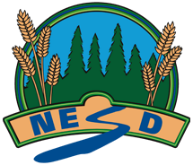 Feedback:Fully meeting expectations, with enriched understanding (EU)Fully meeting grade level expectations (FM)Mostly meeting grade level expectations (MM)Not yet meeting grade level expectations (NY)Examine journal entries and financial statements for a corporation.You can thoroughly examine journal entries and financial statements for a corporation.You might be: Investigate and explain the advantages and disadvantages of forming a partnership vs a corporation.Investigate the conditions under which it would be beneficial to form a corporationYou can examine journal entries and financial statements for a corporation.
You show this by:Accurately recording the journal entries for a corporation (equity accounts, dividends, purchase of stock)Accurately preparing the financial statements for a corporation (Distribution of Net income)You support your examination with relevant details and examples. You are exploring and practicing examining journal entries and financial statements for a corporation.You may be: Able to identify the different journal entries for a corporation as compared to a partnership but are unable to record the transactions, accurately.Requiring practice making the stockholders equity calculation.You are having trouble examining journal entries and financial statements for a corporation.Consider: The differences between a sole proprietorship, partnership and corporationThe vocabularyThe accounts involved with the purchase of stock in a corporation